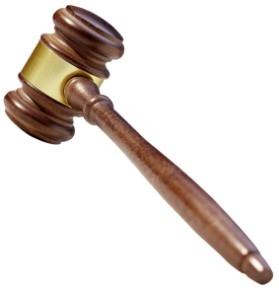 Grammar Court: Not all cases make it to trial.  Some are settled or head to night court.  The judge will assess remaining team sentences and award points as necessary.As a team, using as many cards as you can, create a grammatically-correct sentence. (It can be silly, but it must make sense).  This is your “case.”Everyone should give the sentence a thumbs-up in order to begin writing it in your notebook or typing on the computer or iPad.  This is required as the judge will randomly choose one student’s sentence to take to trial.  (Careful!  Once the first team has their sentence, the timer starts and the remaining teams have 60 seconds to get their “case” in final form.) The court reporter will type the “case” on the Star board.Teams will choose a defense attorney to present the “case” by explaining composition decisions to the judge and jury.After opening remarks, students may “object” with evidence and the judge will overrule or sustain.  Sustained remarks should be used when voting.Jury Foreman:  and the verdict is…Points are compensated for “innocent” sentences.  Chanting and Chunking:  People read and write sentences one sentence part at a time.  Each sentence part is a “chunk” of meaning in the sentence.  Find a mentor sentence and type it on your computer (Word) or device (Explain Everything app).Read your sentence and listen to the rhythm.  Record your “reading.” Divide it into meaningful chunks by drawing a slash (/).Repeatedly read and create a simple motion for each chunk, clapping at the slash (/).  Using simple pictures/symbols from www.iconfinder.com clip art or other photo site, “illustrate” your sentence visually.Copy Cat:  Now, write a “new” sentence using the same pattern.